Podrobný popis projektuPokud v době podání žádosti není znám přesný termín konání akce, je třeba ho nejpozději 
5 dní před konáním akce oznámit e-mailem kontaktní osobě programu. Stejná povinnost platí při změně termínu. Do počtu účastníků nezahrnovat diváky, pořadatele, vedoucí tábora apod. U táborů a soustředění se podle počtu účastníků, dětí do 18 let, stanovuje výše dotace, a to i při vyúčtování.Vyberte účel podpory (shodný účel uveďte v žádosti):  Organizování letních táborů a soustředění mladých hasičů                                         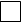   Organizování hasičských soutěží dětí a mládeže  Organizování hasičských soutěží dospělých  Organizování projektů v oblasti vzdělávání, historie a muzejnictví (např. školení rozhodčích, brožury, prapory, sborníky atd. Akce typu „dětský den“, „oslavy výročí“ lze podpořit pouze pokud jsou jejich součástí hasičské soutěže s účastí minimálně třech sborů z Libereckého kraje)Vyberte význam projektu: Celokrajský projekt nebo postupová celokrajská soutěž (pořádaná KSH LK, nebo OSH ve        spolupráci s KSH)                                              Okresní projekt nebo okresní soutěž (pořádané OSH nebo SDH ve spolupráci s OSH)  Mikroregionální projekt (postupové a nepostupové soutěže, tábory, soustředění i pro jiné SDH) 
      uveďte, která další SDH se akce zúčastní:___________________________________________  Projekt místního významu (soutěž, tábor, soustředění pro vlastní SDH, historie a muzejnictví)            Informace k projektu: V ………...............…… dne  …………           .....................................................................................Jméno a podpis statutárního zástupce                  (starosty SH ČMS - SDH)Oblast podpory: č. 1 Požární ochrana a prevence kriminalityOblast podpory: č. 1 Požární ochrana a prevence kriminalityOblast podpory: č. 1 Požární ochrana a prevence kriminalityOblast podpory: č. 1 Požární ochrana a prevence kriminalityOblast podpory: č. 1 Požární ochrana a prevence kriminalityProgram č. 1.2 Podpora Sdružení hasičů Čech, Moravy a Slezska Libereckého krajeProgram č. 1.2 Podpora Sdružení hasičů Čech, Moravy a Slezska Libereckého krajeProgram č. 1.2 Podpora Sdružení hasičů Čech, Moravy a Slezska Libereckého krajeProgram č. 1.2 Podpora Sdružení hasičů Čech, Moravy a Slezska Libereckého krajeProgram č. 1.2 Podpora Sdružení hasičů Čech, Moravy a Slezska Libereckého krajeŽadatel/IČO: Žadatel/IČO: Žadatel/IČO: Žadatel/IČO: Žadatel/IČO: Název projektu:Název projektu:Název projektu:Název projektu:Název projektu:Místo realizace:Místo realizace:Místo realizace:Místo realizace:Místo realizace:Termín realizace:Datum:Datum:Datum:Počet dní:Předpokládaný počet účastníků projektu:(u táborů a soustředění se při vyúčtování dokládá jmenný seznam účastníků do 18 let)Sborů:Sborů:Účastníků:Účastníků:Byla žadateli poskytnuta dotace v posledních třech letech? ANO x NE Pokud ano, uveďte rok/roky.Byla žadateli poskytnuta dotace v posledních třech letech? ANO x NE Pokud ano, uveďte rok/roky.